Попкова О.М., заведующая, Приемщикова Е.В., старший воспитательМБДОУ ПРиданниковский детский сад № 5Основная общеобразовательная программа - образовательная программа 	дошкольного образования	 (с изменениями и дополнениями в соответствии с ФГОС ДО)В результате введения в действие ФГОС ДО и на основании ФЗ «Об образовании в РФ» каждая ДОО столкнулась с рядом серьёзных задач организационного и содержательного характера, среди которых одной из самых значимых стала разработка основной общеобразовательной программы – образовательной программы дошкольного образования (далее - ООП ДО). Проектирование ООП ДО – это достаточно сложный процесс профессиональной деятельности администрации и педагогического коллектива ДОО.  Приступая к проектированию ООП в нашей ДОО, нами были изучены  нормативно-правовые документы регламентирующие и определяющие специфику организации образовательного процесса в ДОУ с учетом ФГОС ДО, в рамках постоянно действующего семинара «Изучаем федеральный государственный образовательный стандарт дошкольного образования». На основании дорожных карт РФ, Свердловской области и нашего МО Красноуфимский округ был разработан и утвержден план-график по переходу на ФГОС ДО, создана рабочая группа по введению, реализации стандарта и корректировке ООП ДО.Приступая к проектированию ООП ДО, в первую очередь провели анализ имеющихся в ДОО условий. По результатам анализа кадровых условий в рабочую группу по корректировке ООП ДО вошли педагоги с 1КК и ВКК, педагоги с большим опытом работы, специалисты ДОУ. На момент корректировки ООП ДО 84% педагогов были обучены по образовательными программам в соответствии с ФГТ и ФГОС ДО. Анализ материально-технического обеспечения ДОО  позволил определить наличие необходимой материальной базы и комфортной рабочей обстановки для эффективного протекания образовательного процесса. Педагогический коллектив провел анализ развивающей предметно-пространственной среды всех возрастных групп на предмет соответствия ФГОС ДО. Главная функция РППС – обеспечить максимальную реализацию образовательного потенциала ДОО материалами, оборудованием и инвентарем для развития детей в соответствии с особенностями каждого возрастного этапа, охраны и укрепления их здоровья, учета особенностей детей и коррекции недостатков их развития. Выясняли – соответствует ли оснащение пространства организации группы, участков современным требованиям.Осуществив все аналитические и прогностические работы мы приступили к корректировке ООП ДО  - важнейшего инструмента, обеспечивающего реализацию современных требований к организации образовательного процесса в ДОО, выбору и обоснованию примерных и дополнительных программ, результатом деятельности педагогического коллектива. Сформулировали определение  ООП ДО. Наша основная общеобразовательная программа  разработана на основе Примерной общеобразовательной программы дошкольного образования «Истоки: Примерная основная общеобразовательная программа дошкольного образования». — 4-е изд., перераб. и доп. / Под ред. Л.А. Парамоновой. - М.: ТЦ Сфера, 2011»,  с использованием Проекта примерной основной образовательной программы дошкольного образования «Истоки» / Под редакцией Л.А. Парамоновой  представленным на сайте ФИРО. Программа направлена на сохранение уникальности и самоценности детства как важного этапа развития человека, рассчитана на детей от 2  лет до 7 лет. Основная образовательная     программа: разработана педагогическим коллективом ДОО при активном участии актива родительской общественности дошкольной  организации. При разработке ООП ДО учитывались: вид ДОО, виды групп, режим функционирования, контингент воспитанников, основные направления деятельности ДОО по Уставу, а также лучшие педагогические традиции и достижения нашей дошкольной организации.  Программа   обеспечивает: развитие личности детей дошкольного возраста в различных видах общения и деятельности с учетом их возрастных, индивидуальных психологических и физиологических особенностейВ соответствии с ФГОС ДО программа включает целевой, содержательный, организационный разделы, в каждом из которых отражаются обязательная часть и часть, формируемая участниками образовательных отношений. ООП ДО учитывает потребности воспитанников, в том числе детей с ограниченными возможностями здоровья их родителей (законных представителей), общественности и социума.Основные задачи ООП ДО отражены во ФГОС ДО и примерной ОП «Истоки»:1) охраны и укрепления физического и психического здоровья детей, в том числе их эмоционального благополучия;2) создания благоприятных условий развития детей в соответствии с их возрастными и индивидуальными особенностями и склонностями, развития способностей и творческого потенциала каждого ребенка как субъекта отношений с самим собой, другими детьми, взрослыми и миром;3) обеспечение (или создание условий для организации) целостного образовательного процесса на основе духовно-нравственных и социокультурных ценностей и принятых в обществе правил и норм поведения в интересах человека, семьи, общества;4) формирования общей культуры личности детей, в том числе ценностей здорового образа жизни, развития их социальных, нравственных, эстетических, интеллектуальных, физических качеств, инициативности, самостоятельности и ответственности ребенка, формирования предпосылок учебной деятельности;5) обеспечение вариативности и разнообразия содержания Программ и организационных форм дошкольного образования, возможности формирования Программ различной направленности с учетом образовательных потребностей, способностей и состояния здоровья детей;6) обеспечения психолого-педагогической поддержки семьи и повышения компетентности родителей (законных представителей) в вопросах развития и образования, охраны и укрепления здоровья детей.7) оказание консультативной помощи (в том числе и в дистантных формах).Описание образовательной деятельности представлено в соответствии с направлениями  развития ребенка, а также с учетом используемых примерных ООП ДО.  Так как  обязательная часть ООП ДО соответствует примерной программе, она оформлена в виде ссылки на неё. В обязательной части ООП ДО представлено описание вариативных форм, способов, методов и средств реализации ООП ДО, формы поддержки детской инициативы, а также специфики территории на которой находится ДОО.Описание образовательной деятельности по профессиональной коррекции нарушений развития детей представлено описанием содержания специальных условий для получения образования детей с ОВЗ. Содержание коррекционной работы направлено на:- обеспечение квалифицированной коррекции нарушений речи, коррекции  недостатков в психическом и физическом развитии;- осуществление индивидуально ориентированной  психолого-медико-педагогической помощи детям с ограниченными возможностями здоровья с учетом особенностей психофизического развития и индивидуальных возможностей детей (в соответствии с рекомендациями психолого-медико-педагогической комиссии); обеспечение возможности освоения детьми с ограниченными возможностями здоровья Программы; образовательный процесс обеспечивает  оптимальные условия для социальной адаптации, эмоционального благополучия, обучения и воспитания ребёнка с ограниченными возможностями здоровья.Коррекционно-образовательную деятельность с детьми с ОВЗ осуществляют педагогии: группы компенсирующей направленности, логопедического пункта, консультативного пункта, психологической службы.Организация работы этих служб прослеживается во взаимодействии всех участников образовательных отношений: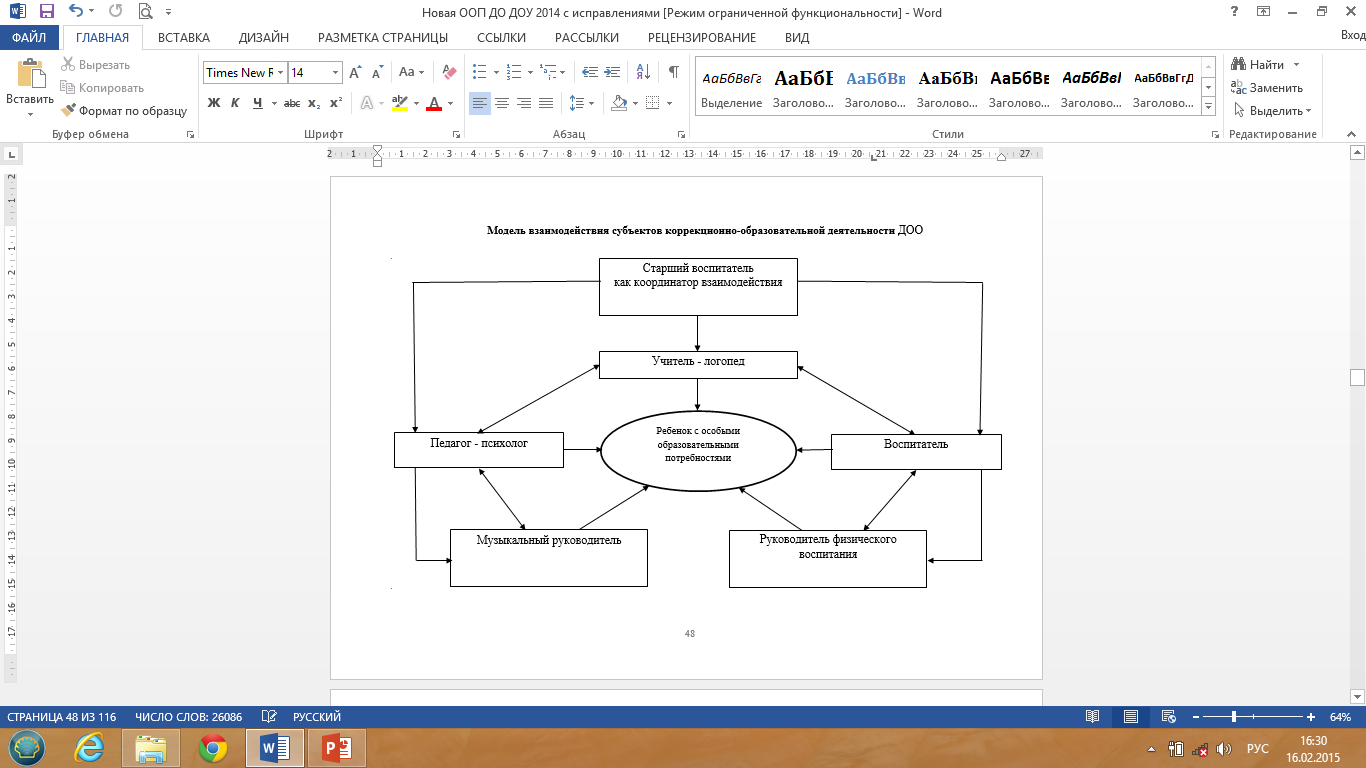 Часть, формируемая участниками образовательных отношений оформлена в виде ссылок на программы «Мы живем на Урале» Толстикова О.В, Савельева О.В,  «Азбука общения» под ред. Шипулиной Л.М, «Приобщение детей к истокам народной культуры» Князевой, а также авторских программ ДОО «Правознайка», «Бумагопластика», «Веселый карандаш», «Ловкие ладошки».Рабочей группой был разработан календарь традиционных событий каждой возрастной группы, после чего он был соединён в один общий календарь событий ДОО.Непосредственными участники образовательного процесса являются семьи воспитанников. С 2014 года начали функционировать семейные клубы «Мы вместе – мы рядом» под руководством педагога-психолога Снежко Н.И., «Вместе весело шагать» для детей старшего дошкольного возраста. В практику ДОО вошли новые, активные формы работы с родителями: дни открытых дверей, деловые игры, семейные конкурсы, музыкальные гостиные, концерты, КВН, походы, совместные экскурсии, субботники,  спортивные конкурсы, организация выставок совместных работ, творческая мастерская для родителей с детьми. В основу совместной деятельности семьи и ДОО заложены  принципы: единый подход к процессу воспитания ребенка; открытость дошкольного учреждения для родителей; взаимное доверие во взаимоотношениях педагогов и родителей; уважение и доброжелательность друг к другу; дифференцированный подход к каждой семье; равная ответственность родителей и педагогов. Мы обучаем родителей –  родители учат нас! Таким образом, Основная общеобразовательная программа – образовательная программа дошкольного образования в нашей ДОО была разработана в соответствии с Федеральным государственным образовательным стандартом дошкольного образования и отвечает современным принципам государственной политики - «единство образовательного пространства на территории Российской Федерации, защита и развитие этнокультурных особенностей и традиций народов Российской Федерации в условиях многонационального государства». 